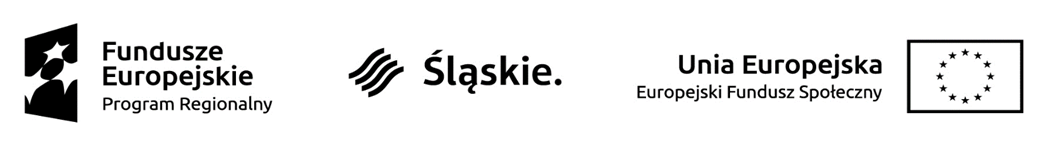 MIESIĘCZNY HARMONOGRAM FORM WSPARCIA STYCZEŃNazwa Beneficjenta: Regionalna Fundacja Pomocy NiewidomymNazwa Beneficjenta: Regionalna Fundacja Pomocy NiewidomymNazwa Beneficjenta: Regionalna Fundacja Pomocy NiewidomymNazwa Beneficjenta: Regionalna Fundacja Pomocy NiewidomymNazwa Beneficjenta: Regionalna Fundacja Pomocy NiewidomymNazwa Beneficjenta: Regionalna Fundacja Pomocy NiewidomymNr projektu: WND-RPSL.11.01.03-24-004E/17Nr projektu: WND-RPSL.11.01.03-24-004E/17Nr projektu: WND-RPSL.11.01.03-24-004E/17Tytuł projektu: „W naszym ogrodzie - rozwój i integracja dzieci przedszkolnych w gminie Zbrosławice”Tytuł projektu: „W naszym ogrodzie - rozwój i integracja dzieci przedszkolnych w gminie Zbrosławice”Tytuł projektu: „W naszym ogrodzie - rozwój i integracja dzieci przedszkolnych w gminie Zbrosławice”  LP.              DATA/ TERMIN                                                             MIEJSCE (dokładny adres, nr sali )GODZINA TYTUŁ/ RODZAJ REALIZOWANEGO WSPARCIA                                           ILOŚĆ UCZESTNIKÓW 101.01.2018Dzień wolny od zajęć dydaktycznych202.01.2018Gminne Przedszkole nr 4 w Świętoszowicach, ul. Mikulczycka89, 42-675 Świętoszowice, sala nr18.00- 16.00Wychowanie przedszkolne20303.01.2018Gminne Przedszkole nr 4 w Świętoszowicach, ul. Mikulczycka89, 42-675 Świętoszowice, sala nr18.00-16.00Wychowanie przedszkolne20404.01.2018Gminne Przedszkole nr 4 w Świętoszowicach, ul. Mikulczycka89, 42-675 Świętoszowice, sala nr1  8:00-   16.00            Wychowanie przedszkolne20505.01.2018Gminne Przedszkole nr 4 w Świętoszowicach, ul. Mikulczycka89, 42-675 Świętoszowice, sala nr18.00-16.00Wychowanie przedszkolne20605.01.2018Gminne Przedszkole nr 8 w Przezchlebiu, ul. Mikulczycka11, 42-675 Przezchlebie, sala nr112.15-12.45Arteterapia grupa „Motylki”21705.01.2018Gminne Przedszkole nr 4 w Świętoszowicach, ul. Mikulczycka89, 42-675 Świętoszowice, sala nr 213.00-13.30Arteterapia grupa „Żabki”20805.01.2018Gminne Przedszkole nr 4 w Świętoszowicach, ul. Mikulczycka89, 42-675 Świętoszowice, sala nr 213.30-14.00Arteterapia  grupa „Biedronki”14905.01.2018Gminne Przedszkole nr 4 w  Świętoszowicach,ul.Mikulczycka11, 42-675 Świętoszowice, sala nr114.00-14.30Arteterapia grupa „Misie”201008.01.2018Gminne Przedszkole nr 4 w Świętoszowicach, ul. Mikulczycka89, 42-675 Świętoszowice, sala nr108.00-16.00                Wychowanie przedszkolne201108.01.2018Gminne Przedszkole nr 8 w Przezchlebiu, ul. Mikulczycka11, 42-675 Przezchlebie, sala nr110.15-10.45Muzykoterapia grupa „Motylki”201208.01.2018Gminne Przedszkole nr 4 w Świętoszowicach, ul. Mikulczycka89, 42-675 Świętoszowice, sala nr211.00-11.30Muzykoterapia grupa „Żabki”201308.01.2018Gminne Przedszkole nr 4 w Świętoszowicach, ul. Mikulczycka89, 42-675 Świętoszowice, sala nr111.30-12.00Muzykoterapia grupa „Misie”201408.01.2018Gminne Przedszkole nr 4 w Świętoszowicach, ul. Mikulczycka89, 42-675 Świętoszowice, sala nr 212.00-12.30           Muzykoterapia grupa „Biedronki”141509.01.2018Gminne Przedszkole nr 4 w Świętoszowicach, ul. Mikulczycka89, 42-675 Świętoszowice, sala nr18.00-16.00Wychowanie przedszkolne201610.01.2018Gminne Przedszkole nr 4 w Świętoszowicach, ul. Mikulczycka89, 42-675 Świętoszowice, sala nr18.00-16.00Wychowanie przedszkolne201711.01.2018Gminne Przedszkole nr 4 w Świętoszowicach, ul. Mikulczycka89, 42-675 Świętoszowice, sala nr18.00-16.00Wychowanie przedszkolne201812.01.2018Gminne Przedszkole nr 4 w Świętoszowicach, ul. Mikulczycka89, 42-675 Świętoszowice, sala nr108.00-16.00Wychowanie przedszkolne201912.01.2018Gminne Przedszkole nr 8 w Przezchlebiu, ul. Mikulczycka11, 42-675 Przezchlebie, sala nr112.15-12.45	Arteterapia grupa „Motylki”212012.01.2018Gminne Przedszkole nr 4 w Świętoszowicach, ul. Mikulczycka89, 42-675 Świętoszowice, sala nr 213.00-13.30Arteterapia grupa „Żabki”202112.01.2018Gminne Przedszkole nr 4 w Świętoszowicach, ul. Mikulczycka89, 42-675 Świętoszowice, sala nr213.30-14.00Muzykoterapia grupa „Biedronki”142212.01.2018Gminne Przedszkole nr 4 w Świętoszowicach, ul. Mikulczycka89, 42-675 Świętoszowice, sala nr114.00-14.30Muzykoterapia  grupa „Misie”202315.01.2018Gminne Przedszkole nr 4 w Świętoszowicach, ul. Mikulczycka89, 42-675 Świętoszowice, sala nr108.00-16.00Wychowanie przedszkolne202415.01.2018Gminne Przedszkole nr 8 w Przezchlebiu, ul. Mikulczycka11, 42-675 Przezchlebie, sala nr110.15-10.45Muzykoterapia grupa „Motylki”212515.01.2018Gminne Przedszkole nr 4 w Świętoszowicach, ul. Mikulczycka89, 42-675 Świętoszowice, sala nr211.00-11.30Muzykoterapia grupa „Żabki”202615.01.2018Gminne Przedszkole nr 4 w Świętoszowicach, ul. Mikulczycka89, 42-675 Świętoszowice, sala nr111.30-12.00Muzykoterapia grupa „Misie”202715.01.2018Gminne Przedszkole nr 4 w Świętoszowicach, ul. Mikulczycka89, 42-675 Świętoszowice, sala nr 212.00-12.30Muzykoterapia grupa „Biedronki”142816.01.2018Gminne Przedszkole nr 4 w Świętoszowicach, ul. Mikulczycka89, 42-675 Świętoszowice, sala nr18.00-16.00Wychowanie przedszkolne202917.01.2018Gminne Przedszkole nr 4 w Świętoszowicach, ul. Mikulczycka89, 42-675 Świętoszowice, sala nr18.00-16.00            Wychowanie przedszkolne203018.01.2018Gminne Przedszkole nr 4 w Świętoszowicach, ul. Mikulczycka89, 42-675 Świętoszowice, sala nr18.00-16.00Wychowanie przedszkolne203119.01.2018Gminne Przedszkole nr 4 w Świętoszowicach, ul. Mikulczycka89, 42-675 Świętoszowice, sala nr108.00-16.00Wychowanie przedszkolne203219.01.2018Gminne Przedszkole nr 8w Przezchlebiu, ul. Mikulczycka11, 42-675 Przezchlebie, sala nr112.15-12.45Arteterapia grupa „Motylki”213319.01.2018Gminne Przedszkole nr 4 w Świętoszowicach, ul. Mikulczycka89, 42-675 Świętoszowice, sala nr213.00-13.30Arteterapia grupa „Żabki”203419.01.2018Gminne Przedszkole nr 4 w Świętoszowicach, ul. Mikulczycka89, 42-675 Świętoszowice, sala nr213.30-14.00Arteterapia grupa „Biedronki”143519.01.2018Gminne Przedszkole nr 4 w Świętoszowicach, ul. Mikulczycka89, 42-675 Świętoszowice, sala nr114.00-14.30Arteterapia grupa „Misie”203622.01.2018Gminne Przedszkole nr 4 w Świętoszowicach, ul. Mikulczycka89, 42-675 Świętoszowice, sala nr108.00-16.00Wychowanie przedszkolne203722.01.2018Gminne Przedszkole nr 8 w Przezchlebiu, ul. Mikulczycka11, 42-675 Przezchlebie, sala nr110.15-10.45Muzykoterapia grupa „Motylki”213822.01.2018Gminne Przedszkole nr 4 w Świętoszowicach, ul. Mikulczycka89, 42-675 Świętoszowice, sala nr211.00-11.30Muzykoterapia grupa „Żabki”203922.01.2018Gminne Przedszkole nr 4 w Świętoszowicach, ul. Mikulczycka89, 42-675 Świętoszowice, sala nr111.30-12.00Muzykoterapia grupa „Misie”204022.01.2018Gminne Przedszkole nr 8 w Przezchlebiu, ul. Mikulczycka11, 42-675 Przezchlebie, sala nr212.30-13.00Muzykoterapia grupa „Biedronki”144123.01.2018Gminne Przedszkole nr 4 w Świętoszowicach, ul. Mikulczycka89, 42-675 Świętoszowice, sala nr18.00-16.00Wychowanie przedszkolne204224.01.2018Gminne Przedszkole nr 4 w Świętoszowicach, ul. Mikulczycka89, 42-675 Świętoszowice, sala nr18.00-16.00Wychowanie przedszkolne204325.01.2018Gminne Przedszkole nr 4 w Świętoszowicach, ul. Mikulczycka89, 42-675 Świętoszowice, sala nr18.00-16.00Wychowanie przedszkolne204426.01.2018Gminne Przedszkole nr 4 w Świętoszowicach, ul. Mikulczycka89, 42-675 Świętoszowice, sala nr18.00-16.00Wychowanie przedszkolne204526.01.2018Gminne Przedszkole nr 8 w Przezchlebiu, ul. Mikulczycka11, 42-675 Przezchlebie, sala nr110.15-12.45Arteterapia grupa „Motylki”214626.01.2018Gminne Przedszkole nr 4 w Świętoszowicach, ul. Mikulczycka89, 42-675 Świętoszowice, sala nr213.00-13.30Arteterapia grupa „Żabki”204726.01.2018Gminne Przedszkole nr 4 w Świętoszowicach, ul. Mikulczycka89, 42-675 Świętoszowice, sala nr213.30-14.00Arteterapia grupa „Biedronki”144826.01.2018Gminne Przedszkole nr 4 w Świętoszowicach, ul. Mikulczycka89, 42-675 Świętoszowice, sala nr114.00-14.30Arteterapia grupa „Misie”204929.01.2018Gminne Przedszkole nr 4 w Świętoszowicach, ul. Mikulczycka89, 42-675 Świętoszowice, sala nr18.00-16.00Wychowanie przedszkolne205029.01.2018Gminne Przedszkole nr 8 w Przezchlebiu, ul. Mikulczycka11, 42-675 Przezchlebie, sala nr110.15-10.45Muzykoterapia grupa „Motylki”215129.01.2018Gminne Przedszkole nr 4 w Świętoszowicach, ul. Mikulczycka89, 42-675 Świętoszowice, sala nr2 11.00-11.30Muzykoterapia grupa „Żabki”205229.01.2018Gminne Przedszkole nr 4 w Świętoszowicach, ul. Mikulczycka89, 42-675 Świętoszowice, sala nr111.30-12.00Muzykoterapia grupa „Misie”205329.01.2018Gminne Przedszkole nr 4 w Świętoszowicach, ul. Mikulczycka89, 42-675 Świętoszowice, sala nr212.00-12.30Muzykoterapia grupa „Biedronki”145430.01.2018Gminne Przedszkole nr 4 w Świętoszowicach, ul. Mikulczycka89, 42-675 Świętoszowice, sala nr18.00-16.00Wychowanie przedszkolne205531.01.2018Gminne Przedszkole nr 4 w Świętoszowicach, ul. Mikulczycka89, 42-675 Świętoszowice, sala nr18.00-16.00Wychowanie przedszkolne20